厦门大学嘉庚学院“恰同学少年”校友论坛承办申请表制表：厦门大学嘉庚学院校友会秘书处  承办单位（盖章）指导老师联系方式承办单位（盖章）负责学生联系方式论坛主题第56期——第56期——第56期——第56期——第56期——第56期——论坛时间论坛地点校友会秘书处意见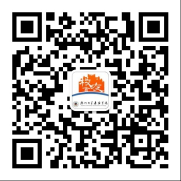 联系方式：0596-6288584或公众号→联系方式：0596-6288584或公众号→联系方式：0596-6288584或公众号→联系方式：0596-6288584或公众号→联系方式：0596-6288584或公众号→联系方式：0596-6288584或公众号→附：拟邀请校友嘉宾一附：拟邀请校友嘉宾一附：拟邀请校友嘉宾一附：拟邀请校友嘉宾一附：拟邀请校友嘉宾一附：拟邀请校友嘉宾一附：拟邀请校友嘉宾一姓名性别性别学号联系方式工作单位/就读学校工作单位/就读学校职务所在地区校友简介附：拟邀请校友嘉宾二附：拟邀请校友嘉宾二附：拟邀请校友嘉宾二附：拟邀请校友嘉宾二附：拟邀请校友嘉宾二附：拟邀请校友嘉宾二附：拟邀请校友嘉宾二姓名性别学号联系方式工作单位/就读学校职务所在地区校友简介